                                                                              от 22.03.2019  № 44-259-01-04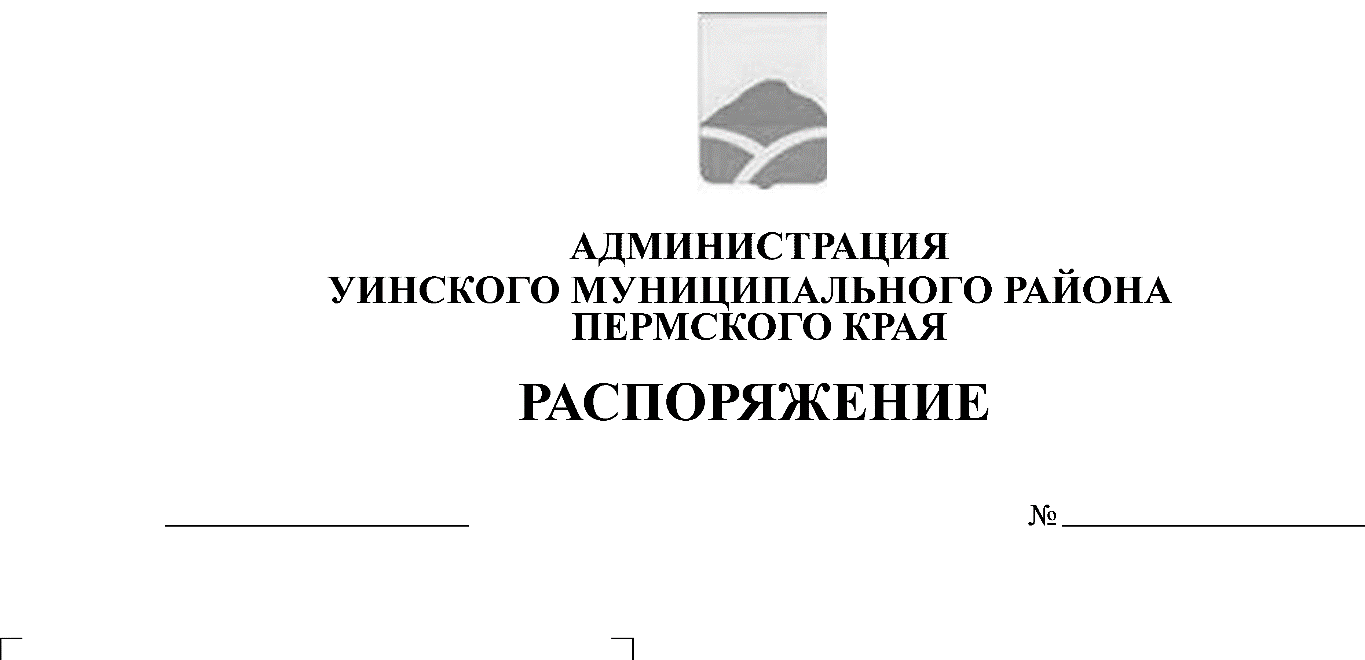               В соответствии  с постановлением  Правительства Пермского края от 10.01.2012  № 9–п «Об утверждении Порядка  осуществления временного ограничения или временного прекращения движения  транспортных средств по  автомобильным дорогам регионального или  межмуниципального  и местного значения в Пермском крае», и в целях обеспечения  безопасности дорожного движения и сохранности автомобильных дорог и дорожных  сооружений  на них от возможных разрушений в период возникновения неблагоприятных природно-климатических  условий         1. Ввести в весенний  период  временное ограничение движения транспортных средств по автомобильным  дорогам общего пользования муниципального значения Уинского  муниципального района в связи  со снижением несущей способности конструктивных элементов автомобильных дорог:      с 22 апреля 2019 года по 21 мая 2019 года  включительно  в соответствии с перечнем согласно приложению  1  к настоящему распоряжению.         2. Ввести в летний  период, с 1 июня 2019 года по 31 августа 2019года  включительно,  временное  ограничение  движения транспортных средств, нагрузка на ось которых превышает установленные на территории Российской Федерации, по  автомобильным дорогам  общего пользования муниципального значения Уинского муниципального   района с асфальтобетонным покрытием в период с 10.00 до 22.00  при значениях дневной температуры воздуха свыше 32 ºС по  прогнозным данным государственного учреждения «Пермский центр по гидрометеорология и  мониторингу окружающей среды».      3. Ввести  в осенний период временное ограничение движения  транспортных средств по автомобильным дорогам  общего пользования муниципального  значения Уинского  муниципального района в связи   со снижением  несущей способности  конструктивных  элементов автомобильных дорог:с 16  сентября 2019 года по  15 октября 2019 года  включительно     в соответствии с перечнем  согласно  приложению 1 к настоящему  распоряжению.     4. Временные ограничения движения в весенний  и осенний периоды не  распространяются на:-международные перевозки  грузов;-пассажирские перевозки автобусами, в том  числе  международные;- перевозки продуктов  питания, животных, кормовых культур, лекарственных препаратов, топлива (бензин, дизельное топливо, судовое топливо, топливо для  реактивных двигателей, топочный мазут, газообразное  топливо), семенного  фонда, удобрений, почты и почтовых грузов, твердых и жидких коммунальных отходов;-перевозки грузов, необходимых для  ликвидации последствий стихийных  бедствий или иных чрезвычайных происшествий, при  наличии  нормативного  акта, которым вводится режим чрезвычайной ситуации;- транспортные средства федеральных органов исполнительной власти, в которых  федеральным законом предусмотрена военная служба;- транспортировку дорожно-строительной и дорожно-эксплуатационной техники и материалов, применяемых при  проведении аварийно-восстановительных и ремонтных работ при наличии договоров (контрактов) на выполнение таких работ.-  движение   транспортных  средств  при  эксплуатации магистральных нефте-  и газопроводов, линейных газопроводов, электросетевого комплекса (линий электропередач, ТП ,РП), а  также транспорта, необходимого для обслуживания сетей водо- и теплоснабжения, а также водоотведения  на территории Уинского района.5. Временные ограничения движения в летний период не  распространяются:- на  пассажирские перевозки автобусами, в том числе международные;- на перевозку  грузов, необходимых, для ликвидации последствий стихийных бедствий или  иных чрезвычайных происшествий;- на  транспортировку дорожно-строительной и  дорожно-эксплуатационной техники и материалов, применяемых при проведении аварийно- восстановительных  и ремонтных работ;-на   перевозку  твердых и жидких коммунальных отходов.6. Установить, что  временное  ограничение  движения транспортных средств по автомобильным  дорогам общего  пользования  муниципального значения  Уинского  муниципального района в весенний период   и осенний периоды осуществляется путем  установки    дорожных знаков 3.12  «Ограничение  массы,  приходящейся на  ось  транспортного средства», со знаками  дополнительной  информации (таблички) 8.20.1 и  8.20.2 «Тип тележки  транспортных средств», предусмотренных Правилами  дорожного  движения.   7.  Установить   допустимые  для проезда по автомобильным дорогам общего пользования муниципального значения  Уинского  муниципального района  нагрузки согласно  приложения 2 к настоящему распоряжению.8. МКУ «Управление по  строительству, ЖКХ и содержанию дорог администрации Уинского  муниципального района»:  8.1. Обеспечить временное ограничение движения транспортных средств  путем своевременной установки дорожных знаков 3.11  «Ограничение  массы», предусмотренных Правилами дорожного движения.      8.2. Организовать  выдачу специальных  разрешений на  движение по автомобильным дорогам общего пользования  муниципального значения Уинского  муниципального района транспортных средств, осуществляющих   перевозки  тяжеловесных и (или)  крупногабаритных  грузов ( далее – специальное  разрешение).   9. Рекомендовать ОГИБДД Отделение МВД России  по Уинскому  району  организовать работу подразделений по осуществлению контроля за соблюдением ограничения движения транспортных средств на автомобильных дорогах общего пользования  муниципального значения Уинского  муниципального района.   10. Настоящее  распоряжение вступает в силу  с  момента подписания,   подлежит  опубликованию в районной газете «Родник-1»  и  размещению на   официальном сайте Уинского муниципального района в сети « Интернет».   11. Контроль над исполнением  распоряжения  возложить на  заместителя  главы администрации района по  развитию  инфраструктуры, председателя комитета  по управлению  имуществом Маленьких И.Г.Глава муниципального района	                                                            А.Н.Зелёнкин                             Приложение №1                                                                                                                                                      к распоряжению                                                                                                                                                                  администрации Уинского муниципального района                                                                                                                                                                                                                                                   от 22.03.2019 № 44-259-01-04Переченьавтомобильных дорог общего пользования муниципального значенияУинского  муниципального района, движение по которым временно  ограничиваетсяна период с 22 апреля 2019года  по 21 мая 2019 года включительноПриложение №2                                                                                                                                                      к распоряжению                                                                                                                                                                  администрации Уинского муниципального района                                                                                                                                                                от 22.03.2019 № 44-259-01-04Допустимые для  проезда по автомобильным дорогам  общего пользования  муниципального значения Уинского муниципального района  нагрузки на оси  транспортного  средства1. Для  автомобильных дорог  с усовершенствованным  покрытием:Одиночная ось -7 тонн.Сдвоенные оси -6 тонн на  каждую ось.Строенные и сближенные оси-5 тонн на  каждую  ось.2. Для автомобильных дорог  с переходным  типом  покрытия:Одиночная  ось-5 тонн.Сдвоенные оси -4 тонны на каждую  ось.Строенные и сближенные оси -3 тонны на  каждую ось.Примечание:1.Движение по автомобильным дорогам общего пользования                          муниципального  значения Уинского  муниципального района                                  транспортных средств с грузом или без  груза, нагрузки на оси                           которых превышают предельно допустимые  нагрузки,                           установленные  настоящим  распоряжением, осуществляется в                          соответствии с законодательством Российской Федерации,                           регулирующим правоотношения  в сфере  перевозки                                                 тяжеловесных грузов, в том  числе  с постановлением                          Правительства Пермского края от 21 декабря 2015 года №1117-п                           «Об  утверждении показателей размера вреда, причиняемого                          тяжеловесными транспортными средствами, осуществляющими                          перевозку тяжеловесных грузов, при  движении по                            автомобильным дорогам общего   пользования регионального                           или  межмуниципального значения в Пермском  крае», с                          применением  предельно допустимых нагрузок на ось                           транспортного средства, установленных настоящим                             распоряжением.№№ п/пНаименование автодорогиКлассОбщая протяженность, кмв том числев том числев том числе№№ п/пНаименование автодорогиКлассОбщая протяженность, кмасфальтобетон, ц/бгравийное покрытиеГрунтовое покрытие13456781"Голдыри-Орда-Октябрьский" -Иштеряки22,872,87 2Ключевая Гора - Ломь221,81721,8173"Михино - Уинское" - Суда21,3651,365 4"Михино - Уинское" - Чайка21,521,52 5Уинское - Казьмяшка2а8,6458,645 6"Суда - Воскресенское" - Барсаи2а1,121,067 0,053 7Уинское - Кочешовка2а12,528 12,5288Аспа-Большой Ась38,238,23 9Уинское - В.Сып38,724 8,72410Аспа-Мизево35,2 5,211"Уинское - В.Сып" - Н.Сып31,58 1,5812Суда - Михайловка314,2309,824,4113Чайка - Телес37,8974,785 3,112 14"Суда - Воскресенское" - Телес35,435,43 15"Суда - Воскресенское" - Иштеряки318,734 6,9111,824 16"Уинское - Деменево" - Аспа31,6301,630 17Уинское - В.Сып (уч.Уинское-Н.Сып)314,51614,51618Большой Ась-Заозеровка36,1726,17219"Уинское - Деменево" - Сосновка31,4140,017 1,39720Ломь-Первомайский32,7452,74521Кочешовка-Салакайка34,0844,08422«Уинское-Деменево»-Красногорка30,3430,2000,14323«Уинское-Деменево»-Малая Аспа30,5360,0500,48624"Уинское - Деменево" - В.Тулва3а 1,90,048 1,85225Кочешовка-Шамагулы3а0,8490,849 Итого:154,07941,635101,20511,239ВСЕГО:154,07941,635101,20511,239